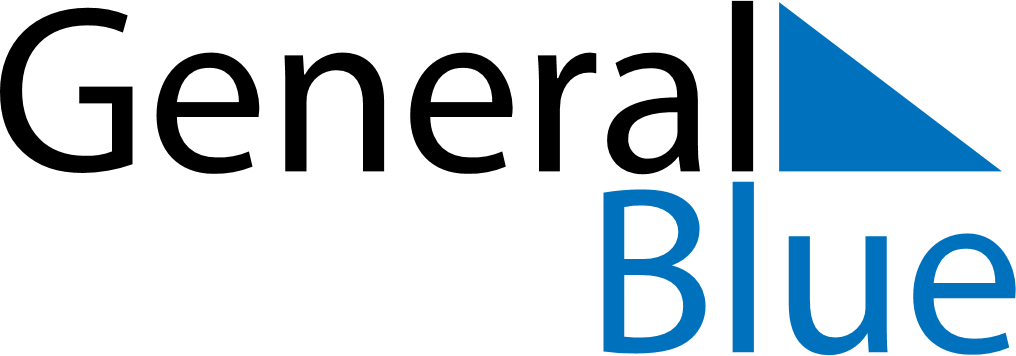 Guam 2020 HolidaysGuam 2020 HolidaysDATENAME OF HOLIDAYJanuary 1, 2020WednesdayNew Year’s DayJanuary 20, 2020MondayMartin Luther King Jr. DayFebruary 14, 2020FridayValentine’s DayMarch 2, 2020MondayGuam History and Chamorro Heritage DayApril 10, 2020FridayGood FridayApril 12, 2020SundayEaster SundayApril 15, 2020WednesdayTax DayApril 22, 2020WednesdayAdministrative Professionals DayMay 10, 2020SundayMother’s DayMay 25, 2020MondayMemorial DayJune 21, 2020SundayFather’s DayJuly 3, 2020FridayIndependence Day (substitute day)July 4, 2020SaturdayIndependence DayJuly 21, 2020TuesdayLiberation DaySeptember 7, 2020MondayLabour DayOctober 12, 2020MondayColumbus DayOctober 31, 2020SaturdayHalloweenNovember 2, 2020MondayAll Souls’ DayNovember 3, 2020TuesdayElection DayNovember 11, 2020WednesdayVeterans DayNovember 26, 2020ThursdayThanksgiving DayNovember 27, 2020FridayDay after Thanksgiving DayDecember 8, 2020TuesdayOur Lady of Camarin DayDecember 24, 2020ThursdayChristmas EveDecember 25, 2020FridayChristmas DayDecember 31, 2020ThursdayNew Year’s Eve